АДМИНИСТРАЦИЯ КРАСНОСЕЛЬКУПСКОГО РАЙОНАПОСТАНОВЛЕНИЕ«07» августа 2023г.	№ 276-Пс. КрасноселькупО внесении изменений в отдельные постановления Администрации Красноселькупского районаРуководствуясь Уставом муниципального округа Красноселькупский район Ямало-Ненецкого автономного округа, Администрация Красноселькупского района постановляет:В преамбуле постановления Администрации Красноселькупского района от 25 июля 2023 года № 256-П «Об утверждении Порядка предоставления дополнительной меры социальной поддержки лицам, ведущим традиционный образ жизни коренных малочисленных народов Севера» слово «июня» заменить словом «июля».В преамбуле постановления Администрации Красноселькупского района от 25 июля 2023 года № 257-П «Об утверждении Порядок предоставления дополнительной меры социальной поддержки в виде денежной выплаты лицам, ведущим традиционный образ жизни коренных малочисленных народов Севера в Красноселькупском районе, содержащим в личном хозяйстве домашних оленей» слово «июня» заменить словом «июля».Опубликовать настоящее постановление в газете «Северный край» и разместить на официальном сайте муниципального округа Красноселькупский район Ямало-Ненецкого автономного округа.Глава Красноселькупского района	 Ю.В. Фишер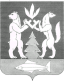 